À chaque sortie	Vérifier l’état des barres de torsions	Vérifier l’état des pneus et la pression selon les recommandations sur les pneus	Vérifier l’état des chaînes de sécurité 	Vérifier le serrage des boulons de roues	Vérifier le fonctionnement du frein d’urgence 	Vérifier le niveau de la batterie et la charger au besoin 	Vérifier si la prise GFI de la salle de bain fonctionne	Vérifier la sortie d’égout pour fuites &/ou bris sur route	Vérifier l’état et la condition générale du VRChaque semaine	Nettoyage extérieur du VR 	Vérifier le serrage des «Ptrap» (évier de cuisine et salle de bain)Chaque mois	Vérifier les scellants sur le toit	Vérifier les scellants des 4 coins du VR	Vérifier les scellants des fenêtres et des portes	Vérifier les scellants des attachements aux murs extérieurs 	Vérifier la condition des joints d’étanchéité des portes et fenêtres	Vérification des conduites d‘eau propre pour fuites	Vérification générale des extensions	Lubrifier le mécanisme des extensions 	Lubrifier les joints d’étanchéité des extensions 	Vérifier le niveau d’électrolytes dans la batterie (en ajouter au besoin)	Vérifier le bon fonctionnement des détecteurs de fumée, de propane et de CO2 lors de chaque sportie	Nettoyer le ventilateur et le filtre de la hotte de poêle 	Enlever et nettoyer le filtre de l’air climatisé	Nettoyer les bouches d’aération de l’air climatisé	Vérifier et nettoyer au besoin la cheminée extérieure de la fournaise	Vérifier et nettoyer au besoin la porte de ventilation et d’accès au réfrigérateur	Graissage des points de friction (zerts) des barres de torsionBi-annuelPeut-être effectué soi-même 	Nettoyage et traitement du toit de caoutchouc 	Nettoyage du VR et application d’une cire aux polymères 	Nettoyage complet des toiles suivi d’un traitement d’étanchéité (tente-roulottes et hybrides seulement) 	Enlever les registres de plancher et nettoyer les conduits d’aération 	Changer les piles des différents détecteurs et les tester	Vérifier le niveau et la condition de l’extincteur 	Lubrifier le marchepied 	Lubrifier les portes et charnières au besoin (portes, portes des coffres, etc.) 	Nettoyer les vents de toit et lubrifier le mécanisme et les charnières 	Lubrifier le mécanisme des fenêtres (au besoin)	Lubrifier le mécanisme des serrures de portes (au besoin)Peut-être effectué soi-même ou par le concessionnaire	Vérifier l’état des conduits de propane  sous le véhicule pour les dommages par la route (si accessible) 	Vérifier l’état des conduits de propane accessible pour fuites possibles  	Vérifier l’étanchéité des boyaux de propane aux réservoirs et au régulateur 	Vérifier l’état du régulateur de propane et nettoyer le ventChaque annéePeut-être effectué soi-même	Remplacement du filtre à eau potable 	Installation d’une housse spécifique  pour l’air climatisé (saison hivernale seulement)	Installation d’une housse protectrice spécifique pour VR (saison hivernale seulement)	Nettoyer le réservoir d’eau noire	Lubrifier la valve de vidange d’eau noire et d’eau grise 	Vérifier l’état de la tige d’anode (chauffe-eau Suburban seulement)		Graissage du joint d’étanchéité de la toilette	Purifier le système d’eau potable et le réservoirPeut-être effectué soi-même ou par le concessionnaire	Hivernisation du système d’eau potable (automne) – voir tous les détails à la section Hivernisation Recommandé d’être effectué par un concessionnaire accédité	Effectuer un entretien du système de roulement (graissage, vérification des roulements à billes) OU au 8,000 km		Effectuer un entretien préventif des freins électriques du VR OU au 	Vérifier l’état et resserrement des boulons de la suspension 	Vérifier l’état des composantes de la suspension 	Vérification du système de propane pour fuites (test drop pressure)		Nettoyer les brûleurs de la cuisinière et vérifier l’état des porcelaines	Vérifier l’alignement des brûleurs de la cuisinière	Vérifier l’état de la flamme du chauffe-eau 	Nettoyage du pilote de chauffe-eau	Nettoyer le serpentin et le brûleur du réfrigérateur 	Nettoyer le condensateur du réfrigérateur 	Nettoyer l’embout du thermocouple du réfrigérateur 	Vérifier l’écartement de l’électrode du réfrigérateur	Entretien essentiel recommandé par le manufacturierLes ajustements et réglages mineurs (ex. ajustement portes, loquets d’armoires etc.) seront faits par le concessionnaire s’ils sont mentionnés dans les 30 jours suivants la date de livraison de l’unité au client. Après cette période, ils font parties de l’entretien normal et préventif et sont de la responsabilité du propriétaire. Voici une liste de vérification mensuelle d’entretien préventif obligatoire pour votre VR :Le scellant (à faire, ajouter et/ou changer au besoin)	Les moulures de coins 	Les portes de lits avant et arrière (hybrides seulement) 	Les portes de coffre à bagages 	La porte d’entrée 	Les fenêtres 	Les retenus de porte d’entrée et de portes de bagages 	Les feux de signalisation et de gabarit 	L’entrée de câble électrique, d’eau de ville et du réservoir d’eau 	Conduit d’aération de la fournaise et de la hotte de cuisinière 	Le réservoir d’eau chaude 	La douche extérieure 	Les ailes de roues 	Toutes autres ouvertures ou attachements aux mursLa toiture (à faire, ajouter et/ou changer au besoin) 	Le tour complet du VR (moulure jointement mur/toit) 	Moulures joints avec murs avant et arrière 	Les bouches d’aération (vent au toit) 	Les conduits d’aération (plomberie et réfrigérateur) 	Les puits de lumières 	L’antenne de radio et de télévision 	Le toit des extensions 	Vérification de la membrane elle-même pour dommagesLubrification générale 	Vérins stabilisateurs (jacks) 	Serrure de la porte d’entrée et des coffres de bagages 	Caoutchouc de l’extension(s) (slide out) 	Mécanisme de l’extension(s) (slide out)	 	Marchepied 	Valve de sortie d’eau noire et griseIl faut bien comprendre que l’humidité dans l’air ambiant ainsi que la condensation NE SONT PAS causés par les matériaux ni les méthodes de construction de votre VR. Une bonne ventilation (hotte de poêle, ventilateur de salle de bain, etc.) lors de l’utilisation du VR est primordiale étant donné qu’il représente un espace somme toute restreint. Son utilisation lors de températures froides accentue le phénomène de la condensation. Un entretien pauvre ou inexistant des scellants extérieurs cause aussi des problèmes, entre autre des infiltrations d’eau. Voilà pourquoi toutes ces conditions ne sont pas applicables sur la garantie du véhicule n’étant pas suite à un problème de fabrication ou de matériaux.TOUJOURS 	Fermer les toiles de tentes-roulottes ou hybrides SEULEMENT si elles sont sèches. Une toile humide ou trempées causera de la moisissure et peut entraîner des dégâts majeurs autant à la toile qu’au VR lui-même.  	Les auvents auront le même problème que les toiles. Toujours fermer l’auvent bien sec.Principaux points d’entretien des scellantsLégende :Moulure de coinsAccessoires de toitToit/Plancher extensionPortes/FenêtresCompartiments à bagages/portes d’accès/ailes de rouesLumières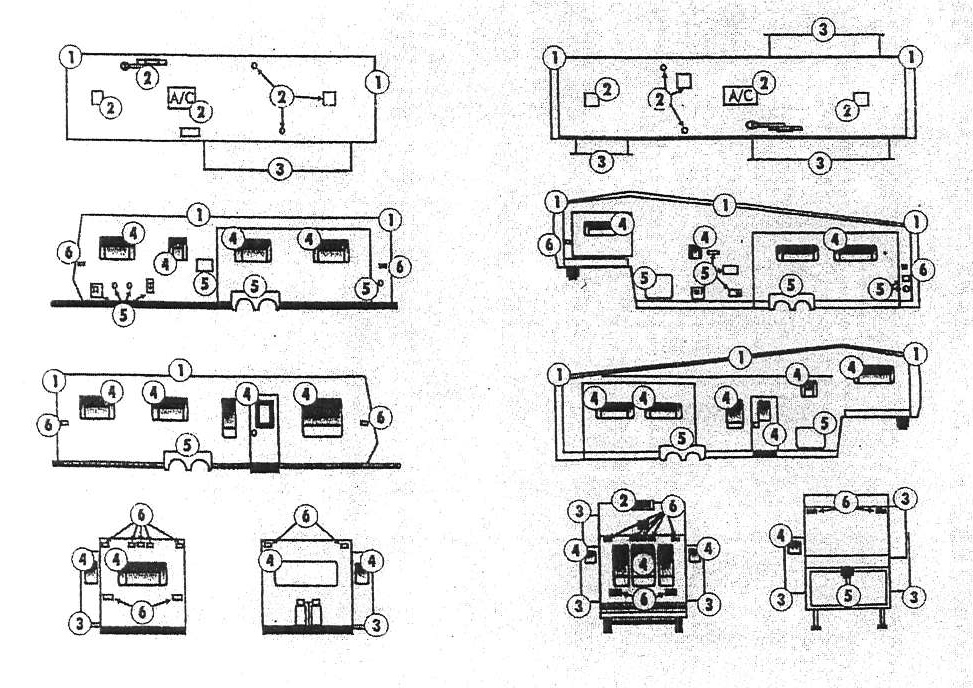 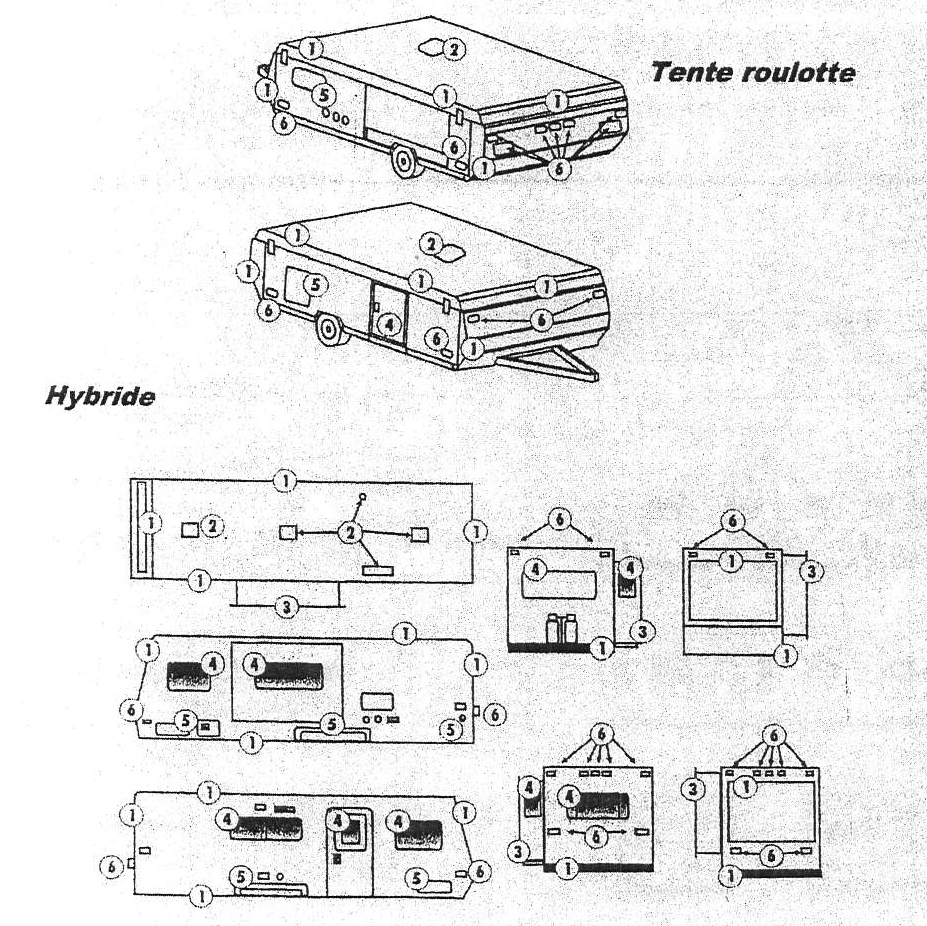 Ensemble de siphon sur pompeMode été				Mode hiver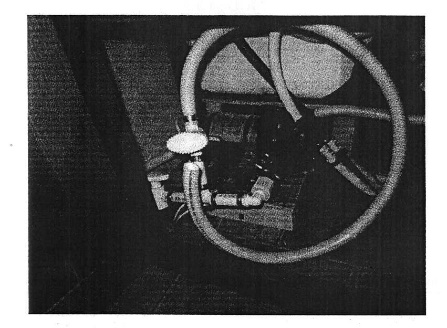 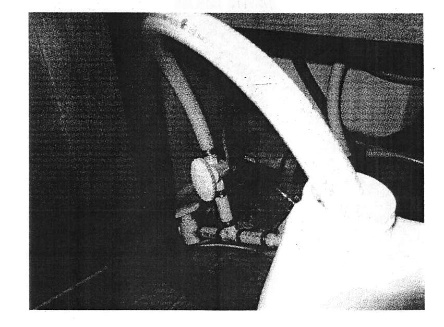 Ensemble de déviation – réservoir d’eau chaudeMode été				Mode hiver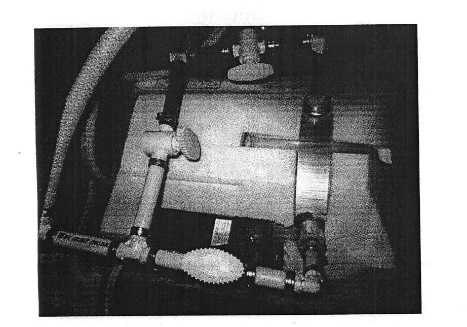 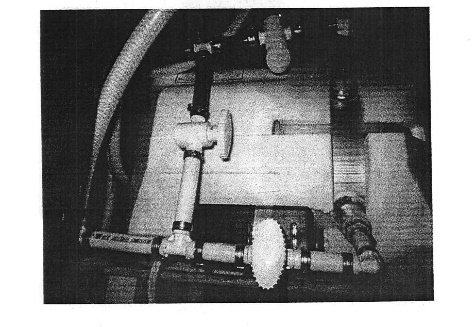 Vérifications à faire avant la fermeture hivernaleScellant contour	Coffres à bagages 	Fenêtres 	Protège gravier avant
(Rock guard) 	Feux de signalisation 	Échappement fournaise 	Échappement ventilateur cuisine 	Réservoir à eau chaude 	Porte accès réfrigérateur 	Entrée électrique 	Douche extérieure 	Entrée eau ville 	Porte d’entrée 	Retenue de porte 	Ailes de roue 	Lumière extérieure 	Prise câble extérieure 	Entrée réservoir eau 	Moulure de coinScellant toiture 	Trappe d’aération 1 	Trappe d’aération 2 	Trappe d’aération 3 	Trappe d’aération 4 	Ventilation plomberie 1 	Ventilation plomberie 2 	Ventilation réfrigérateur 	Antenne radio 	Antenne TV 	Joint avant 	Joint arrière 	Puit de lumière 	État de la membrane 	Toit extension 1 	Toit extension 2 	Joint d’étanchéitéFixation 	Couvre bonbonne 	Interrupteur d’urgence 	Bras d’auventsNettoyage 	Moulure dalle + gouttières 	Extérieur général (inclus toiture) 	Toile d’auventScellant toiture 	Vérins stabilisateurs 	Serrure des coffres à bagages 	Caoutchouc de l’extension 	Système mécanique extension 	Serrure porte 	Marche pied 	Valve eau noire et grise 	Mécanisme fenêtreDrainage 	Réservoir d’eau fraîche 	Réservoir d’eau chaude (nettoyage) 	Pompe à eau 	Robinet cuisine 	Renvoi d’eau cuisine 	Robinet salle de bain 	Renvoi d’eau salle de bain  	Renvoi robinet bain / douche 	Renvoi d’eau bain / douche 	Douche extérieure 	Nettoyage des filtres des robinets 	Toilette 	Drainage + ouverture du système de déviation 	Réservoir eau griseRecommandation 	Remisage de la batterie chargée 	Installation house d’air climatisée 	Ouverture de la porte du réfrigérateur 
(bâton de retenu) 	Plein de propane 	Installation des couvres pneus 	Installation des pots déshumidificateurs 	Pompage antigel 	Nettoyage des réservoirs d’eau usé 	Mettre le bouchon ventilé et ouvrir les valves 
eau noires et grises 	Fermer les trappes de ventilations de toit 	Vérifier pression des pneus 	Nettoyez le dessus des extensions avant de les fermerHivernisation - Nécessaires2 gallons d’antigelEnsemble de siphon pour pompeBouchon valve pressionEnsemble de déviation pour eau chaudeBâton rinceur pour eaux uséesCoude clair d’entretienBouchon ventilé eau noireTube rinceur pour eau chaudeLubrifiant pour joint de toiletteTraitement pour caoutchouc d’extensionPot déshumidificateurAttention : Si laveuse vaisselle / linge OU modèle de parc : . antigel supplémentaireHivernisation – 16 étapes   Vider le réservoir du chauffe-eau extérieur   Tourner les valves de l’ensemble de déviation du chauffe-eau   Vider le réservoir d’eau fraîche par la valve sous le véhicule et la refermer   Vidanger et nettoyer les réservoirs d’eau noire et grise (avec le «tissu digester» et un système de nettoyage)   Débrancher le boyau d’alimentation d’eau, mettre le bouchon de valve de pression, ouvrir les robinets et mettre un compresseur à une pression entre 40 et 60psi puis refermer les robinets   Installer si nécessaire un ensemble de siphon sur la pompe puis mettre le tube dans le gallon d’antigel et mettre la pompe en fonction   À la suite, un après l’autre, ouvrir chaque robinet (eau chaude puis froide) jusqu’au moment où l’antigel coule. Dès que l’antigel coule, arrêter tout de suite le robinet.    Tirez la chasse de toilette jusqu’à ce qu’elle coule rose. Faire monter l’antigel dans la pomme de douche puis débrancher son tuyau du robinet puis la mettre dans le bain pour l’hiver. N’oubliez pas aussi la douche extérieure dans le cas où vous en avez une, le système de laveuse/sécheuse ainsi que votre réfrigérateur avec une machine à glaçons automatique (voir le manuel de votre réfrigérateur).   Fermer la pompe (1 ½ gallon d’antigel devrait être passé).   Le reste du 2e gallon doit être mis en part égale dans les drains (p-trap) des éviers de cuisine et de la salle de bain ainsi que celui du bain. (Plus ou ou moins 1 tasse / p-trap)   Verser une demi bouteille dans le reste (fond) de la toilette du lubrifiant et conditionneur pour le joint de toilette.    Essuyer l’antigel dans les éviers, le contour de la toilette (laisser le fond) et le bain puisque l’antigel tâche.   Ouvrir les valves d’eau grise et noire et mettre le bouchon ventilé en place (un peu d’eau et d’antigel peut couler, c’est normal).   Mettre la housse de protection de l’air climatisé, ainsi que celles des pneus en place.   Mettre les pots déshumidificateurs en place, fermer les stores et trappes de ventilation au plafond.   Mettre des plastiques dans les portes d’Accès du réfrigérateur et du chauffe-eau. Mettre de la laine d’acier qui ne rouille pas dans les échappements de fournaise et fermer avec du ruban la trappe de ventilateur de cuisine.Ouverture de votre VR au printempsVidanger l’antigel 	Mettre de l’eau propre dans le réservoir 	Changer le positionnement de la valve de siphon 	Mettre la pompe à eau en fonction (voir interrupteur à l’intérieur) 	Ouvrir chaque robinet (eau chaude et froide) jusqu’à ce que l’eau propre coule 	Vérifier que le bouchon de vidange du chauffe-eau soit remis en place 	Effectuer le traitement du réservoir d’eau propre 	Remettre les valves de contournement du chauffe-eau en position d’été 	Remplacer le filtre à eau (intérieur) 	Partir le système avec eau de ville ou avec le réservoirPréparation des réservoirs d’eaux usées 	Remplacer votre bouchon ventilé à la sortie d’évacuation de vidange par le bouchon régulier 	Vérifier le bon fonctionnement des valves d’évacuation 	Nettoyer le réservoir d’eau noire si vous ne l’avez pas fait à l’automnePréparation du VR 	Enlever la housse de protection du climatiseur  	Enlever la housse de protection des pneus 	Enlever la laine d’acier dans la sortie d’échappement de la fournaise  	Enlever le sac de plastique de la porte du chauffe-eau  	Ouvrir les bonbonnes de propane, allumer en ordre : le poêle, le fourneau, la fournaise et finissez avec le chauffe-eau  	Vérifier pour toute fuite de propane 	Vérifier les détecteurs de fumée, monoxyde de carbone et gaz propaneRéinstallation de la batterie dans le VR 	Nettoyer les bornes et câblages de la batterie 	Vérifier le niveau d’électrolyte (liquide) et ajoutez de l’eau distillée au besoin 	Charger la batterie à décharge profonde (chargeur 2 AMP/h) 	Installer la batterie dans le VR et s’assurer du bon branchement des fils positif et négatifEntretien des extensions coulissantes (slide out) et stabilisateurs 	Ouvrir l’extension 	Vaporiser une fine couche de traitement sur les joints d’étanchéité et laissez imprégner 	Vaporiser le lubrifiant sec sur l’engrenage d’ouverture, les charnières, les serrures, les attaches, les stabilisateurs (situé sous l’extension) et ensuite fermer et ouvrir à nouveau l’extension pour bien lubrifier 	Lubrifier la vis sans fin et la base des stabilisateurs (jacks)Entretien de la toiture (membrane de caoutchouc) 	Vérification visuelle et manuelle des joints et de la membrane du toit (si un joint est décollé, le refaire avec du scellant Dicor) 	Enlever la poussière sur le toit 	Utiliser un nettoyant pour toit de caoutchouc pour le laver 	Laisser sécher complètement puis appliquer un traitement pour toit de caoutchouc 	Ne pas remonter sur le toit avant 48 heuresVérification extérieure 	Vérification des scellants de portes, des fenêtres et autres accès aux murs extérieurs avec du scellant 	N’oubliez pas que si vous changer un accès tel que l’entrée d’eau potable, porte de câble, etc., vous devrez utiliser du ruban butyle ainsi que du calfeutrant pour la réinstallation 	Remplacer le filtre à eau (extérieur) 	Nettoyer et faire des retouches de peinture si nécessaire au châssisNettoyage extérieur du VR 	Commencer par les traces noires avec un produit spécialisé pour traces noires 	À l’aide d’une brosse télescopique, lavez l’extérieur du véhicule avec un savon spécialement conçu pour VR 	Pour faciliter l’entretien pendant la saison estivale, nous conseillons fortement l’utilisation de cire aux polymères afin de faciliter le nettoyage des traces noires 	L’ajout de rallonge de gouttières (plusieurs types) s’avère très avantageux étant donné que les traces noires sont dues majoritairement à la saleté du toit qui coule sur les côtés du véhicule et qui les cause.Entretien des toiles de tente-roulottes 	Nettoyer les toiles avec un nettoyant pour auvent et tissu 	Dans le cas de traces de moisissure, des nettoyants spécifiques sont disponible pour ce type de nettoyage 	Compléter avec l’application d’un agent d’étanchéité 	N’utiliser que des produits sans javellisant, de marques Magic Boss ou autres 	Placer 2 pots déshumidificateurs dans la tente-roulotte pour la saison.